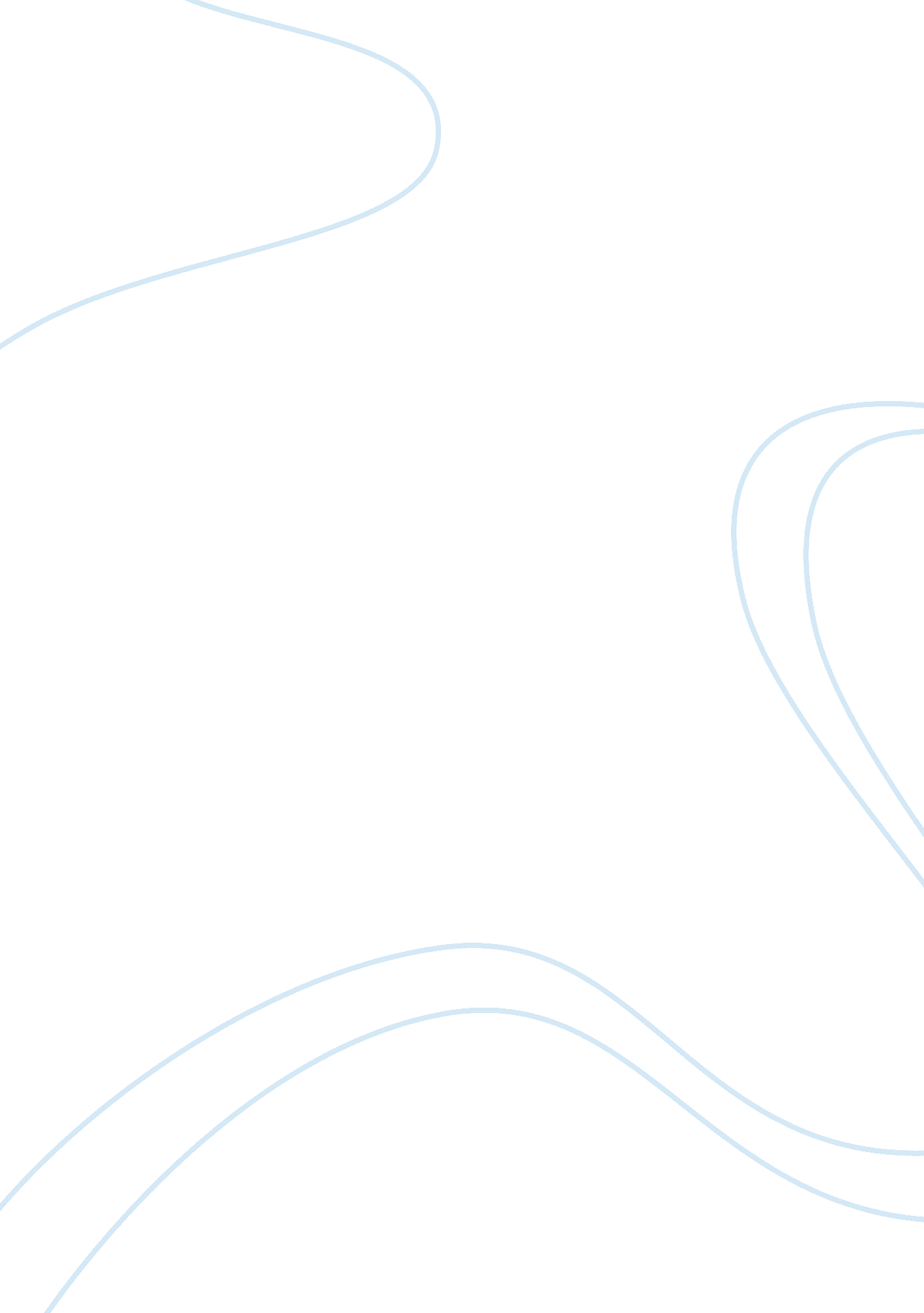 A student survival guide education essayLife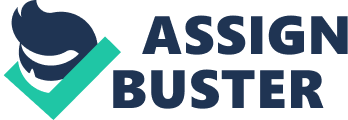 This Student Survival Guide is a resource that will be utile to me as an Axia College pupil. The Guide will assist me form and optimise mycollege experience. The lone manner I can accomplish mydreamsis to follow the clip line and pull off my clip sagely. I need to put action programs, utilize time-lines and compare them to what I accomplish in a twenty-four hours. This will convey consciousness and assist me unbend my hebdomad countries. To-Do lists along with short and long-run ends are the best manner to carry through what I set out for ; draw a bead oning to finish the dream of a grade. The best manner I found to maturate as pupil is by developing my reading comprehension and breaking my apprehension of the stuff in the long-run. Using my ainpersonalityin-to my survey wonts will assist me better my reading velocity and comprehension of the stuff ; this will do it easier to recognize educational achievements. This survival usher is a resource that is valuable to me. It will assist me to form and optimise my college experience. This Guide is a resource that is a functional tool. This resource is accessible and gives practical attacks excessively jobs and the resources available to Axia college pupils along with resources from the web. I need to retrieve refering my surveies, personality counts. The manner I express myself is through my personal surveies and composing manner, this is my personality and learning manner. `` It is no inquiry that everyone learns otherwise. Did you know that your personality can reflect the manner you learn? Knowing your personality and natural inclinations in idiosyncrasies and the absorbing of information can impact your success in college '' quotation mark from ( `` Personality & A ; larning manners. '' ) Knowing my strengths will assist me along the route to my educational success. When I am cognizant of the strengths of the other pupils, even in the concern universe can assist organize a good squad with a balanced mix of intelligences for the undertaking at manus. I need continually to better these accomplishments, pattern to do betterments. Knowing that I am best at Intrapersonal accomplishments, I can utilize this to my advantage as an on-line pupil and explicate action programs that accommodate my strengths and better my weaker countries of intelligences ; this information combined with the resource found and the universities website do my dreams possible. University of Phoenix offers many tools to me as a pupil. Get downing out in needed to cognize where the information was and how to entree it. I now know how to download and form all my school files and program to take all the PDF chapter files from my categories and set them on the Kindle I received for my birthday today. Traveling my papers to a portable reader will do it easier for to analyze my chapters anyplace. I think the most of import thing to make is do usage of the resources and workshops available for my advantage. The University 's library offers legion resources to pupils. Write-point and plagiarism-checker, for illustration, these two tools are in the Center for Writing Excellence along with workshops, they help me fix written assignments by giving advice and reviews on ways to better my paper. Plagiarism-checker gives me a similarity index, comparing my work excessively other articles and documents for similarities. Important note to self, these two resources are of import I need to utilize them to subject the best work I can. I have enrolled in a workshop `` Time andStressManagement. '' this is an country I need betterment believe I will profit from this workshop. I have read and understand the Axia 'sacademichonestness policy and take the information really earnestly. I need to follow the regulations to be successful as a pupil. Some information sing plagiarism can be found in the university 's library. I will adhere to the guidelines at all clip to guarantee my success. One illustration of plagiarism: `` Paraphrasing statements, paragraphs, or other organic structures of work without proper commendation utilizing person else 's thoughts, informations, linguisticcommunication, and/or statements without recognition. '' ( `` Students ' rights and duties, '' ) . The best manner to avoid plagiarism wholly is create original work. Do n't copy person else 's work. I can make something original and if I find information or resources I find peculiarly helpful or enlightening, I will mention the information right and to the best of my ability in APA format. Part of making the best work I can, I need to continually endeavor to develope my reading comprehension and retaining that information for longer periods of times with pattern. The University of Phoenix gives me all the tools I need to be a booming pupil. The SQ3R Method is a good method to better your reading and keeping rate. I need to work on this method. I know how to utilize it ; sometimes I merely fail to utilize it wholly. I have a alone method for analyzing. I study text-books is wholly different from the manner I would travel about reading a novel. I mark up the text, reappraisal words in bold and so seek to happen cardinal information. I make maps of the general construct and so organize back uping and of import information around the cardinal thought when I analyzing college text editions, particularly when fixing to compose an essay. This is the best method and I need to utilize this individualized method and better upon it. The brainstorming session allows me to prioritise the content and visualise the contextual flow of the essay. The best manner to better reading ability is to merely pattern. I do n't hold pattern brand perfect, it merely makes me better. Reading all the stuff presented by theteacherwill assist me better me reading ability and assist me maintain gait with the lessons. The best manner to make this is to put ends. Short and long-run ends are what I am progressively trusting on. The short-run ends assist me pave the manner to carry throughing bigger things. I need to his tool for personal success. I found a utile resource for pull offing personal action programs, the templet found at the following web reference, `` hypertext transfer protocol: //www. healthkey. com/hive/healthwise/media/pdf/hw/form_zx3175. pdf '' this web PDF papers can function as a templet I can utilize to pattern and better my end scene and clip direction accomplishments. I besides like the resources found at www. mindtools. com. This reputable resource along with the college 's resources can assist me through my educational experience in many ways, the chief focal point being on ends, clip direction, and life programs. Pull offing clip sagely is an of import accomplishment. I can equilibrate my instruction with my personal life by keeping end lists and puting timelines. Keeping path of my accomplishments gives me motive as I complete more of the challenges and acquire closer to my ends. Thingss will come approximately and decelerate me down. When I find myself overwhelmed I can sit a listen to new age pianomusicfor a few proceedingss and clear my head. This will assist me concentrate and avoid cachexia clip. Lodging to the agenda is the most of import facet of pull offing my clip sagely. I am including several on-line resources thatI believewill assist me better my accomplishments and finally impel me toward my grade. 